ΤΡΟΠΟΣ ΕΞΕΤΑΣΗΣ ΣΤΙΣ ΚΑΛΛΙΤΕΧΝΙΚΕΣ ΚΑΤΕΥΘΥΝΣΕΙΣ ΠΟΥ ΕΠΙΛΕΓΟΥΝ ΟΙ ΜΑΘΗΤΕΣOι υποψήφιοι μαθητές για την εγγραφή τους στην Α΄ τάξη του Καλλιτεχνικού Γυμνασίου Κοζάνης εξετάζονται ως εξής: α) Κατεύθυνση Εικαστικών Τεχνών 1ο ΘΕΜΑ (διάρκεια 3 ώρες). Σχέδιο με χρώμα ή ασπρόμαυρο. Οι υποψήφιοι μαθητές εντός του συγκεκριμένου χρονικού πλαισίου σχεδιάζουν/ζωγραφίζουν πάνω σε ένα θέμα που θα τους δώσει η επιτροπή. Το χαρτί σχεδίου είναι διαστάσεων 30X50 εκ. Ο υποψήφιος δύναται να χρησιμοποιήσει την μια όψη της σχεδιαστικής επιφάνειας για δοκιμές-προσχέδια ώστε να καταλήξει στην τελική επιλογή της απόδοσης της ιδέας του, την οποία και θα σχεδιάσει-ζωγραφίσει στην άλλη όψη της σχεδιαστικής επιφάνειας. Εάν κάποιος υποψήφιος ζητήσει επιπλέον χαρτί σχεδίου σε αντικατάσταση του πρώτου, του δίδεται και το πρώτο καταστρέφεται την ίδια στιγμή. Τα χρώματα που μπορούν να έχουν μαζί τους είναι: υδατοχρώματα (τέμπερες, ακρυλικά χρώματα, ακουαρέλα), χρώματα παστέλ, μαρκαδόροι, ξυλομπογιές, μολύβι, ΕΚΤΟΣ από λαδομπογιές. (80 μονάδες). Το χαρτί σχεδίου θα δοθεί από το σχολείο. 2ο ΘΕΜΑ. (διάρκεια 1 ώρα). Γραπτή εξέταση: Οι υποψήφιοι μαθητές καλούνται στη συνέχεια να περιγράψουν σε ένα κείμενο (έως 200 λέξεων περίπου) το έργο τους ή και τις σκέψεις τους πάνω σ' αυτό. (20 μονάδες). Το άθροισμα των μονάδων των δύο θεμάτων αποτελεί την τελική βαθμολογία του μαθήματος με άριστα το εκατό (100).Η βαθμολογική βάση ανά θέμα για την Κατεύθυνση Εικαστικών είναι η εξής: Θέμα 1ο   = 40Θέμα: 2ο = 10Επιτυχόντες είναι όσοι έχουν συγκεντρώσει τουλάχιστον τη βαθμολογική βάση ανά θέμα για την κάθε κατεύθυνση. Αν ο αριθμός των επιτυχόντων είναι μεγαλύτερος του 15, τότε επιλέγονται οι 15 πρώτοι βάσει της σειράς επιτυχίας τους.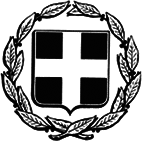 ΕΛΛΗΝΙΚΗ ΔΗΜΟΚΡΑΤΙΑΥΠΟΥΡΓΕΙΟ ΠΑΙΔΕΙΑΣ,ΕΡΕΥΝΑΣ ΚΑΙ ΘΡΗΣΚΕΥΜΑΤΩΝ----ΠΕΡΙΦΕΡΕΙΑΚΗ ΔΙΕΥΘΥΝΣΗΑ/ΘΜΙΑΣ ΚΑΙ Β/ΘΜΙΑΣ ΕΚΠΑΙΔΕΥΣΗΣΔΥΤΙΚΗΣ ΜΑΚΕΔΟΝΙΑΣ  ΔΙΕΥΘΥΝΣΗ Β/ΘΜΙΑΣ ΕΚΠ/ΣΗΣ ΚΟΖΑΝΗΣ-----ΚΑΛΛΙΤΕΧΝΙΚΟ ΓΥΜΝΑΣΙΟ ΚΟΖΑΝΗΣ